                               MINISTERUL MEDIULUI, APELOR ŞI PĂDURILOR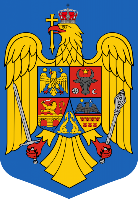 ORDIN                                                Nr. ............. din ...................... 2022privind aprobarea Planului Național de Acțiune pentru Abordarea Căilor de Introducere Prioritare a Speciilor Alogene Invazive din România, în cadrul  Proiectului “Managementul adecvat al speciilor alogene invazive din România, în conformitate cu Regulamentul (UE) nr. 1143/2014, referitor la prevenirea și gestionarea introducerii și răspândirii speciilor alogene invazive” finanțat prin Programul Operațional Infrastructura Mare 2014-2020    Având în vedere Referatul de aprobare nr. DGB/105165/18.10.2022 al Direcției Generale Biodiversitate,    Ținând cont de prevederile:   - Ghidului solicitantului aferent Programului Operațional Infrastructura Mare (POIM), Axa prioritară 4- Protecția mediului prin măsuri de conservare a biodiversității, monitorizarea calității aerului și decontaminare a siturilor poluate istoric, Prioritatea de Investiție 4.1 -Creșterea gradului de protecție și conservare a biodiversității prin măsuri de management adecvate și refacerea ecosistemelor degradate, apel de proiecte: POIM/178/4/1/ Creșterea gradului de protecție și conservare a biodiversității și refacerea ecosistemelor,- Contractului de finanțare nr. 231/27.11.2018 referitor la implementarea activităților aferente proiectului “Managementul adecvat al speciilor alogene invazive din România, în conformitate cu Regulamentul (UE) nr. 1143/2014, referitor la prevenirea și gestionarea introducerii și răspândirii speciilor alogene invazive”      În temeiul:art. 57 alin. (1), (4) și (5) din Ordonanța de urgență a Guvernului nr. 57/2019 privind Codul administrativ, cu modificările și completările ulterioareart. 13 alin. (4) din Hotărârea Guvernului nr. 43/2020 privind organizarea și funcționarea Ministerului Mediului, Apelor și Pădurilor, cu modificările și completările ulterioareministrul mediului, apelor și pădurilor emite următorul                                                                      O R D I N :         Art. 1 – Se aprobă Planul Național de Acțiune pentru Abordarea Căilor de Introducere Prioritare a Speciilor Alogene Invazive din România, în cadrul  Proiectului “Managementul adecvat al speciilor alogene invazive din România, în conformitate cu Regulamentul (UE) nr. 1143/2014, referitor la prevenirea și gestionarea introducerii și răspândirii speciilor alogene invazive” finanțat prin Programul Operațional Infrastructura Mare 2014-2020, prevăzut în anexa care parte integrantă a prezentului ordin.      Art. 2 -  Prezentul ordin se publică în Monitorul Oficial al României, Partea I.MINISTRUL MEDIULUI, APELOR ȘI PĂDURILOR                                                               Barna TÁNCZOSSecretar de Stat Robert - Eugen SZÉPSecretar General	Corvin NEDELCUSecretar General AdjunctTeodor DULCEAȚĂDirecția Generală Resurse Umane, Juridică și Relația cu Parlamentul Director General Cristina DUMITRESCUDirecția Generală Relații Internaționale și Afaceri Europene Director Adjunct General Adjunct Liliana BARADirecţia Generală BiodiversitateDirector General Daniela DRĂCEAÎntocmit:  Nicolae Manta, consilier